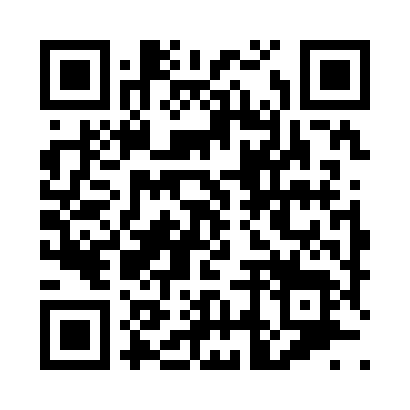 Prayer times for South Bombay, New York, USAMon 1 Jul 2024 - Wed 31 Jul 2024High Latitude Method: Angle Based RulePrayer Calculation Method: Islamic Society of North AmericaAsar Calculation Method: ShafiPrayer times provided by https://www.salahtimes.comDateDayFajrSunriseDhuhrAsrMaghribIsha1Mon3:215:161:025:118:4810:432Tue3:225:171:025:118:4810:423Wed3:235:171:035:118:4810:414Thu3:245:181:035:118:4710:415Fri3:255:191:035:118:4710:406Sat3:265:191:035:118:4710:397Sun3:285:201:035:118:4610:388Mon3:295:211:035:118:4610:389Tue3:305:221:045:118:4510:3710Wed3:315:221:045:118:4510:3611Thu3:335:231:045:118:4410:3412Fri3:345:241:045:118:4310:3313Sat3:355:251:045:118:4310:3214Sun3:375:261:045:118:4210:3115Mon3:385:271:045:108:4110:3016Tue3:405:281:045:108:4110:2817Wed3:415:291:045:108:4010:2718Thu3:435:301:055:108:3910:2619Fri3:445:311:055:108:3810:2420Sat3:465:321:055:098:3710:2321Sun3:475:331:055:098:3610:2122Mon3:495:341:055:098:3510:2023Tue3:515:351:055:098:3410:1824Wed3:525:361:055:088:3310:1725Thu3:545:371:055:088:3210:1526Fri3:555:381:055:088:3110:1327Sat3:575:391:055:078:3010:1228Sun3:595:401:055:078:2910:1029Mon4:005:411:055:068:2810:0830Tue4:025:421:055:068:2610:0631Wed4:045:431:055:058:2510:04